Postopno uvajanje otrok v vrtecOtrok ima pravico in potrebo po postopnem uvajanju v vrtec – pri tem staršem pomagamo z nasveti.Staršem priporočamo teden postopnega uvajanja, kar pomeni, da otrok ostaja prve dni uro, dve ali več v skupini (zaradi trenutne epidemiološke slike letos uvajanje poteka v manjših skupinah, časovno omejeno, starši ves čas uvajanja nosijo zaščitno masko). Uvajanje je za vsakega otroka različno in je odvisno od tega, kako se odziva v novem okolju, kako sprejema vrstnike in nove odrasle ljudi.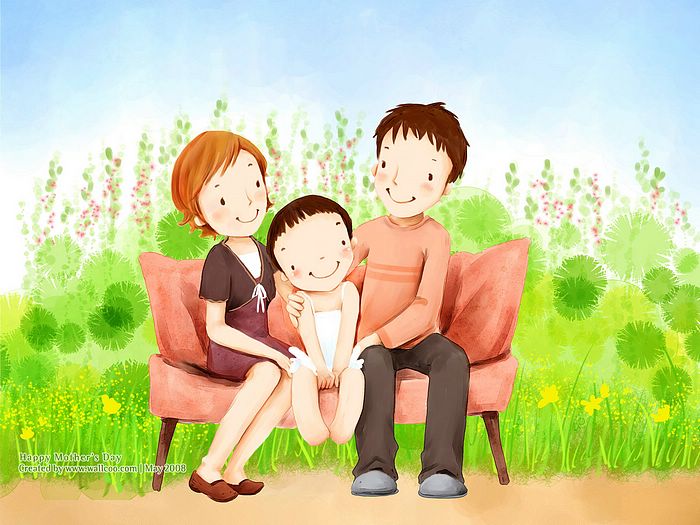 Priporočila o postopnem uvajanju otroka v vrtec: -      Posvetujte se z vzgojiteljico vašega otroka in si uvajalni čas oblikujte glede na posebnosti in potrebe otroka.-      Svetujemo vam, da otroka pripravite na misel, da mu bo v vrtcu lepo.-      Otrok bo nekaj časa občutljivejši, zato bo potreboval več pozornosti, potrpežljivosti in nežnosti od vseh odraslih oseb.-      Priporočamo, da prinesete s seboj v vrtec ljubkovalno igračo ali predmet, s katerim se otrok tolaži.-      Otroka spodbujajte, da pripoveduje o vrtcu ali izrazi morebitne stiske.-      Otrok naj ima stalen ritem prihodov in odhodov ob določeni uri. Ob tem razvije občutek varnosti in zaupanja.-      Otrok naj doživi, da se starši sproščeno in naklonjeno pogovarjajo z vzgojiteljico in s pomočnico vzgojiteljice.-      Priporočamo tudi, da vse druge spremembe, ki bi lahko otroka dodatno obremenile, načrtujete šele takrat, ko se bo že privadil na vrtec.